Zachodniopomorski Uniwersytet Technologiczny w Szczecinie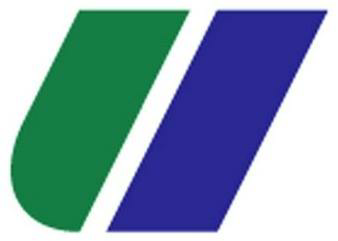 WYDZIAŁ BUDOWNICTWA I ARCHITEKTURYKATEDRA BUDOWNICTWA WODNEGOAleja Piastów 50		70-311 SzczecinSekretariat:
tel.: 91-449-49-39
mail: kbw@zut.edu.plZapytanie ofertowe nr KBW-1 z dnia 1 kwietnia 2020 r.na dostawę bezzałogowej, przenośnej, zdalnie sterowanej
hydrograficznej platformy pomiarowejNazwa i adres Zamawiającego.Zachodniopomorski Uniwersytet Technologiczny w Szczecinieal. Piastów 17, 70-310 SzczecinREGON: 320588161NIP: 852-254-50-56Osoba do kontaktu: mgr inż. Rafał Ciepłuch, e-mail: rciepluch@zut.edu.plTryb i podstawa prawna udzielenia zamówienia.Postępowanie o udzielenie zamówienia z dziedziny nauki prowadzone jest w trybie zapytania ofertowego przy wartości zamówienia nieprzekraczającej kwoty stanowiącej równowartość 30 000 euro – bez stosowania ustawy Prawo zamówień publicznych.Opis przedmiotu zamówienia.Przedmiotem zamówienia jest bezzałogowa, przenośna, zdalnie sterowana hydrograficzna platforma pomiarowa wraz z niezbędnym wyposażeniem i kompletem części zapasowych. Przedmiot zamówienia powinien zawierać minimum:Minimalne wymagania techniczne przedstawia poniższa tabela:Dodatkowo Zamawiający wskazuje poniższe urządzenia, z którymi oczekuje pełnej kompatybilności w zakresie montażu na przedmiotowej platformie pomiarowej (Wykonawca zapewni odpowiednie wyposażenie zgodne z techniką montażu) oraz łączności (urządzenia nie mogą ze sobą kolidować podczas):Sonda jednowiązkowa SonarMite BTX,Sonar boczny StarFish 990F,Odbiornik GNSS Trimble R8s,Sonda jakościowa YSI 6600.Termin i miejsce wykonania zamówienia (dostawy).Wymagany termin realizacji zamówienia:29 maja 2020 r do godz. 15:00.Miejsce dostawy:Wydział Budownictwa i Architektury Zachodniopomorskiego Uniwersytetu Technologicznego w Szczecinie, al. Piastów 50, 70-311 Szczecin, pok. 148.Opis sposobu obliczenia wynagrodzenia Wykonawcy.Cenę oferty należy skalkulować jako kwotę stanowiącą całkowity wydatek ponoszony przez Zamawiającego z tytułu wykonania zamówienia zgodnie z wymogami opisanymi w pkt. 3. Oferta musi uwzględnić wszelkie należności w tym transport i uruchomienie.Warunki płatności.Płatność zostanie dokonana przelewem po dostawie, przekazaniu i odbiorze przez Zamawiającego przedmiotu dostawy. Przelew na rachunek bankowy na podstawie wystawionej faktury VAT w terminie 30 dni od daty otrzymania faktury.Informacje dotyczące przygotowania i złożenia oferty.Oferta powinna zawierać:dane teleadresowe,cenę za realizację dostawy,opis oferowanego sprzętu,termin realizacji dostawy,warunki gwarancji.Oferta spełniająca powyższe wymogi powinna być skutecznie przesłana za pośrednictwem poczty elektronicznej na adres: rciepluch@zut.edu.pl do dnia 8 kwietnia 2020 r. do godz. 15:00 lub doręczona w formie drukowanej w tym terminie do sekretariatu Katedry Budownictwa Wodnego, al. Piastów 50, 70-311 Szczecin, pok. 148.Kryteria oceny ofert.Pod uwagę brane będzie w pierwszej kolejności to, czy oferta spełnia wymogi z punktów 2 – 7 (jest ofertą ważną). Następnie spośród ofert spełniających wymagania wybrana zostanie oferta o najniższej cenie. Zamawiający zastrzega sobie prawo wyboru w przypadku, gdy złożona zostanie tylko jedna ważna oferta.Zgodnie z art. 701 § 3 Kodeksu Cywilnego zastrzega się, że otrzymanie w wyniku niniejszego zapytania oferty cenowej nie jest równoznaczne ze złożeniem zamówienia przez Zachodniopomorski Uniwersytet Technologiczny w Szczecinie i nie łączy się z koniecznością zawarcia umowy.Pływająca platforma pomiarowawedług minimalnych wymagań (poniżej)Zestaw zasilający minimum 2 akumulatory z ładowarkamiKufer transportowyminimum 1 szt.Sterownik zdalnyminimum 1 szt.Zapasowa płetwa stabilizatoraminimum 1 szt.Zapasowy sterownik zdalnyminimum 1 szt.Zapasowy silnik bezszczotkowyminimum 1 szt.Zapasowa pokrywa kadłubaminimum 2 szt.Komputer przenośny do gromadzenia danych pomierzonychminimum klasa Pentium i7, 16 GB RAM, 512 GB SSD, minimum 1 szt.Prędkość minimalna11 km/hWytrzymałość baterii minimum8 godzinŁadowność minimum11 kgZasilanieminimum dwa akumulatory na pokładzieSilnikminimum 2 silniki bezszczotkoweTworzywo kadłubaodporne na promieniowanie UVRamanierdzewnaUkład sterowniczyróżnicowyWaga maksymalna9,8 kg Sterowanie radiowedługodystansowy system zapewniający zdalne sterownie łodziZasięg zdalnego sterowania 2 kmWymiarykadłub lub rama z dwoma kadłubami, wymiarami umożliwiająca zamontowanie wyposażenia wymienionego poniżejGwarancjaminimum 1 rok